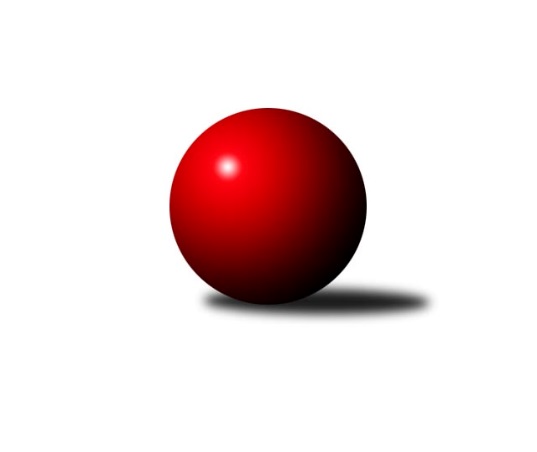 Č.1Ročník 2020/2021	4.9.2020Nejlepšího výkonu v tomto kole: 1765 dosáhlo družstvo: KK Šternberk Okresní přebor OL PV 2020/2021Výsledky 1. kolaSouhrnný přehled výsledků:TJ Tatran Litovel C	- HKK Olomouc D	2:8	1631:1757		3.9.SK Sigma M	- HKK Olomouc E	8:2	1609:1546		3.9.KK Lipník nad Bečvou ˝B˝	- SK Sigma M	6:4	1617:1582		3.9.TJ Prostějov	- KK Šternberk 	0:10	1526:1765		3.9.SK Sigma M	- TJ Sokol Horka nad Moravou	6:4	1634:1610		4.9.Sokol Přemyslovice	- KK Troubelice A	8:2	1625:1594		4.9.Tabulka družstev:	1.	KK Šternberk	1	1	0	0	10 : 0 	 	 1765	2	2.	HKK Olomouc D	1	1	0	0	8 : 2 	 	 1757	2	3.	SK Sigma M	1	1	0	0	8 : 2 	 	 1609	2	4.	SK Sigma M	1	1	0	0	6 : 4 	 	 1634	2	5.	KK Lipník nad Bečvou ˝B˝	1	1	0	0	6 : 4 	 	 1617	2	6.	Sokol Přemyslovice	0	0	0	0	0 : 0 	 	 0	0	7.	KK Troubelice A	0	0	0	0	0 : 0 	 	 0	0	8.	KK Troubelice B	0	0	0	0	0 : 0 	 	 0	0	9.	TJ Prostějov	0	0	0	0	0 : 0 	 	 0	0	10.	TJ Sokol Horka nad Moravou	1	0	0	1	4 : 6 	 	 1610	0	11.	SK Sigma M	1	0	0	1	4 : 6 	 	 1582	0	12.	TJ Tatran Litovel C	1	0	0	1	2 : 8 	 	 1631	0	13.	HKK Olomouc E	1	0	0	1	2 : 8 	 	 1546	0	14.	TJ Prostějov	1	0	0	1	0 : 10 	 	 1526	0Podrobné výsledky kola:	 TJ Tatran Litovel C	1631	2:8	1757	HKK Olomouc D	Vlastimil Kozák	 	 200 	 202 		402 	 0:2 	 460 	 	236 	 224		Michal Svoboda	Jiří Vrobel	 	 202 	 229 		431 	 0:2 	 494 	 	240 	 254		Radek Hejtman	Dušan Žouželka	 	 202 	 212 		414 	 0:2 	 443 	 	213 	 230		Petr Mandl	Lubomír Blinka	 	 185 	 199 		384 	 2:0 	 360 	 	189 	 171		Jaroslav Kopáčrozhodčí: Nejlepší výkon utkání: 494 - Radek Hejtman	 SK Sigma M	1609	8:2	1546	HKK Olomouc E	Jitka Sobotová	 	 192 	 160 		352 	 0:2 	 370 	 	193 	 177		Marie Říhová	Jiří Ocetek	 	 194 	 213 		407 	 2:0 	 365 	 	182 	 183		Antonín Jánoš	Josef Šilbert	 	 215 	 207 		422 	 2:0 	 389 	 	185 	 204		Bohuslava Fajdeková	Václav Suchý	 	 208 	 220 		428 	 2:0 	 422 	 	216 	 206		Alena Kopeckározhodčí: Nejlepší výkon utkání: 428 - Václav Suchý	 KK Lipník nad Bečvou ˝B˝	1617	6:4	1582	SK Sigma M	Jaroslav Peřina	 	 191 	 196 		387 	 0:2 	 406 	 	185 	 221		Petr Vašíček	Vojtěch Onderka	 	 180 	 177 		357 	 0:2 	 433 	 	219 	 214		Radim Vlček	Martin Sekanina	 	 201 	 203 		404 	 2:0 	 379 	 	188 	 191		Milan Král	Jaroslav Koppa	 	 257 	 212 		469 	 2:0 	 364 	 	185 	 179		Jiří Malíšekrozhodčí: vedouc? dru?stevNejlepší výkon utkání: 469 - Jaroslav Koppa	 TJ Prostějov	1526	0:10	1765	KK Šternberk 	Zdeněk Chudožilov	 	 208 	 223 		431 	 0:2 	 464 	 	240 	 224		Svatopluk Opavský	Stanislav Feike	 	 210 	 183 		393 	 0:2 	 406 	 	206 	 200		Ivan Brzobohatý	Josef Čapka	 	 195 	 202 		397 	 0:2 	 440 	 	223 	 217		Jiří Miller	David Chudožilov	 	 152 	 153 		305 	 0:2 	 455 	 	230 	 225		Petr Pickrozhodčí: Nejlepší výkon utkání: 464 - Svatopluk Opavský	 SK Sigma M	1634	6:4	1610	TJ Sokol Horka nad Moravou	Jaroslav Peřina	 	 202 	 197 		399 	 0:2 	 436 	 	215 	 221		Jiří Vodák	Petr Hájek	 	 209 	 234 		443 	 2:0 	 368 	 	174 	 194		Martin Stavarčík	Karel Zvěřina	 	 195 	 198 		393 	 2:0 	 382 	 	195 	 187		Aleš Zaoral	Miroslav Hyc	 	 201 	 198 		399 	 0:2 	 424 	 	218 	 206		František Zatloukalrozhodčí: Nejlepší výkon utkání: 443 - Petr Hájek	 Sokol Přemyslovice	1625	8:2	1594	KK Troubelice A	Oldřich Pajchl	 	 193 	 200 		393 	 2:0 	 380 	 	191 	 189		Jozef Gubala	Martin Zaoral	 	 195 	 225 		420 	 2:0 	 409 	 	187 	 222		Jiří Maitner	Bohuslav Toman	 	 188 	 204 		392 	 0:2 	 414 	 	210 	 204		Miroslav Kotráš	Jiří Zapletal	 	 201 	 219 		420 	 2:0 	 391 	 	193 	 198		Jana Suralovározhodčí: Nejlepšího výkonu v tomto utkání: 420 kuželek dosáhli: Martin Zaoral, Jiří ZapletalPořadí jednotlivců:	jméno hráče	družstvo	celkem	plné	dorážka	chyby	poměr kuž.	Maximum	1.	Radek Hejtman 	HKK Olomouc D	494.00	333.0	161.0	7.0	1/1	(494)	2.	Jaroslav Koppa 	KK Lipník nad Bečvou ˝B˝	469.00	289.0	180.0	1.0	1/1	(469)	3.	Svatopluk Opavský 	KK Šternberk 	464.00	304.0	160.0	9.0	1/1	(464)	4.	Michal Svoboda 	HKK Olomouc D	460.00	328.0	132.0	8.0	1/1	(460)	5.	Petr Pick 	KK Šternberk 	455.00	303.0	152.0	2.0	1/1	(455)	6.	Petr Mandl 	HKK Olomouc D	443.00	302.0	141.0	5.0	1/1	(443)	7.	Petr Hájek 	SK Sigma M	443.00	314.0	129.0	4.0	1/1	(443)	8.	Jiří Miller 	KK Šternberk 	440.00	319.0	121.0	9.0	1/1	(440)	9.	Jiří Vodák 	TJ Sokol Horka nad Moravou	436.00	274.0	162.0	5.0	1/1	(436)	10.	Radim Vlček 	SK Sigma M	433.00	283.0	150.0	2.0	1/1	(433)	11.	Zdeněk Chudožilov 	TJ Prostějov	431.00	290.0	141.0	6.0	1/1	(431)	12.	Jiří Vrobel 	TJ Tatran Litovel C	431.00	300.0	131.0	4.0	1/1	(431)	13.	Jan Smékal 	KK Troubelice B	430.00	288.0	142.0	7.0	1/1	(430)	14.	Václav Suchý 	SK Sigma M	428.00	306.0	122.0	11.0	1/1	(428)	15.	Miloslav Vaculík 	KK Troubelice B	426.00	294.0	132.0	14.0	1/1	(426)	16.	Miroslav Machalíček 	-- volný los --	424.00	265.0	159.0	8.0	1/1	(424)	17.	František Zatloukal 	TJ Sokol Horka nad Moravou	424.00	299.0	125.0	3.0	1/1	(424)	18.	Josef Šilbert 	SK Sigma M	422.00	289.0	133.0	4.0	1/1	(422)	19.	Alena Kopecká 	HKK Olomouc E	422.00	298.0	124.0	4.0	1/1	(422)	20.	Martin Zaoral 	Sokol Přemyslovice	420.00	289.0	131.0	7.0	1/1	(420)	21.	Jiří Zapletal 	Sokol Přemyslovice	420.00	305.0	115.0	4.0	1/1	(420)	22.	Dušan Žouželka 	TJ Tatran Litovel C	414.00	272.0	142.0	4.0	1/1	(414)	23.	Miroslav Kotráš 	KK Troubelice A	414.00	292.0	122.0	8.0	1/1	(414)	24.	Jiří Maitner 	KK Troubelice A	409.00	268.0	141.0	7.0	1/1	(409)	25.	Jiří Ocetek 	SK Sigma M	407.00	268.0	139.0	7.0	1/1	(407)	26.	Petr Vašíček 	SK Sigma M	406.00	261.0	145.0	0.0	1/1	(406)	27.	Ivan Brzobohatý 	KK Šternberk 	406.00	264.0	142.0	4.0	1/1	(406)	28.	Jiří Kropáč 	-- volný los --	406.00	300.0	106.0	8.0	1/1	(406)	29.	Martin Sekanina 	KK Lipník nad Bečvou ˝B˝	404.00	281.0	123.0	4.0	1/1	(404)	30.	Vlastimil Kozák 	TJ Tatran Litovel C	402.00	292.0	110.0	7.0	1/1	(402)	31.	Jan Tögel 	-- volný los --	400.00	295.0	105.0	16.0	1/1	(400)	32.	Jaroslav Peřina 	SK Sigma M	399.00	279.0	120.0	10.0	1/1	(399)	33.	Miroslav Hyc 	SK Sigma M	399.00	290.0	109.0	12.0	1/1	(399)	34.	Josef Čapka 	TJ Prostějov	397.00	301.0	96.0	12.0	1/1	(397)	35.	Martin Tomšovský 	KK Troubelice B	394.00	283.0	111.0	12.0	1/1	(394)	36.	Karel Zvěřina 	SK Sigma M	393.00	273.0	120.0	6.0	1/1	(393)	37.	Oldřich Pajchl 	Sokol Přemyslovice	393.00	279.0	114.0	6.0	1/1	(393)	38.	Stanislav Feike 	TJ Prostějov	393.00	286.0	107.0	10.0	1/1	(393)	39.	Bohuslav Toman 	Sokol Přemyslovice	392.00	288.0	104.0	10.0	1/1	(392)	40.	Jana Suralová 	KK Troubelice A	391.00	281.0	110.0	9.0	1/1	(391)	41.	Bohuslava Fajdeková 	HKK Olomouc E	389.00	276.0	113.0	11.0	1/1	(389)	42.	Jaroslav Peřina 	KK Lipník nad Bečvou ˝B˝	387.00	259.0	128.0	3.0	1/1	(387)	43.	Lubomír Blinka 	TJ Tatran Litovel C	384.00	254.0	130.0	16.0	1/1	(384)	44.	Aleš Zaoral 	TJ Sokol Horka nad Moravou	382.00	279.0	103.0	13.0	1/1	(382)	45.	Jozef Gubala 	KK Troubelice A	380.00	275.0	105.0	14.0	1/1	(380)	46.	Milan Král 	SK Sigma M	379.00	265.0	114.0	8.0	1/1	(379)	47.	František Všetička 	-- volný los --	377.00	267.0	110.0	10.0	1/1	(377)	48.	Marie Říhová 	HKK Olomouc E	370.00	259.0	111.0	7.0	1/1	(370)	49.	Drahoslav Smékal 	KK Troubelice B	369.00	272.0	97.0	11.0	1/1	(369)	50.	Martin Stavarčík 	TJ Sokol Horka nad Moravou	368.00	246.0	122.0	12.0	1/1	(368)	51.	Antonín Jánoš 	HKK Olomouc E	365.00	267.0	98.0	7.0	1/1	(365)	52.	Jiří Malíšek 	SK Sigma M	364.00	276.0	88.0	7.0	1/1	(364)	53.	Jaroslav Kopáč 	HKK Olomouc D	360.00	254.0	106.0	11.0	1/1	(360)	54.	Vojtěch Onderka 	KK Lipník nad Bečvou ˝B˝	357.00	258.0	99.0	11.0	1/1	(357)	55.	Jitka Sobotová 	SK Sigma M	352.00	265.0	87.0	19.0	1/1	(352)	56.	David Chudožilov 	TJ Prostějov	305.00	209.0	96.0	16.0	1/1	(305)Sportovně technické informace:Starty náhradníků:registrační číslo	jméno a příjmení 	datum startu 	družstvo	číslo startu18666	Jiří Maitner	04.09.2020	KK Troubelice A	1x
Hráči dopsaní na soupisku:registrační číslo	jméno a příjmení 	datum startu 	družstvo	26300	David Chudožilov	03.09.2020	TJ Prostějov	16422	Martin Zaoral	04.09.2020	Sokol Přemyslovice	22764	Jan Smékal	02.09.2020	KK Troubelice B	18667	Miroslav Kotráš	04.09.2020	KK Troubelice A	20079	Drahoslav Smékal	02.09.2020	KK Troubelice B	15378	Miloslav Vaculík	02.09.2020	KK Troubelice B	20696	Martin Tomšovský	02.09.2020	KK Troubelice B	18961	Jana Suralová	04.09.2020	KK Troubelice A	1310	Jozef Gubala	04.09.2020	KK Troubelice A	Program dalšího kola:2. kolo10.9.2020	čt	17:00	KK Šternberk  - TJ Prostějov	10.9.2020	čt	17:00	SK Sigma M - TJ Prostějov	10.9.2020	čt	17:00	TJ Tatran Litovel C - KK Troubelice B	11.9.2020	pá	3:00	KK Troubelice A - KK Lipník nad Bečvou ˝B˝				HKK Olomouc D - -- volný los --	11.9.2020	pá	17:00	TJ Sokol Horka nad Moravou - Sokol Přemyslovice	11.9.2020	pá	17:00	HKK Olomouc E - SK Sigma M				-- volný los -- - SK Sigma M	Nejlepší šestka kola - absolutněNejlepší šestka kola - absolutněNejlepší šestka kola - absolutněNejlepší šestka kola - absolutněNejlepší šestka kola - dle průměru kuželenNejlepší šestka kola - dle průměru kuželenNejlepší šestka kola - dle průměru kuželenNejlepší šestka kola - dle průměru kuželenNejlepší šestka kola - dle průměru kuželenPočetJménoNázev týmuVýkonPočetJménoNázev týmuPrůměr (%)Výkon1xRadek HejtmanOlomouc D4941xRadek HejtmanOlomouc D117.824941xJaroslav KoppaLipník B4691xJaroslav KoppaLipník B116.54691xSvatopluk OpavskýŠternberk4641xSvatopluk OpavskýŠternberk116.224641xMichal SvobodaOlomouc D4601xPetr PickŠternberk113.964551xPetr PickŠternberk4551xJiří MillerŠternberk110.214401xPetr MandlOlomouc D4431xMichal SvobodaOlomouc D109.71460